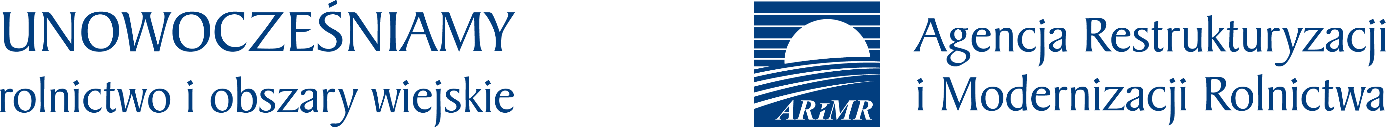 ARiMR: Zabezpiecz gospodarstwo przed suszą, złóż wniosek o dotacjęOd 21 lutego do 20 kwietnia 2020 r. rolnicy, którzy chcą zabezpieczyć swoje uprawy przed skutkami suszy, mogą ubiegać się w ARiMR o dotację na inwestycje w nawadnianie gospodarstwa rolnego.     O pomoc, która realizowana jest w ramach działania „Modernizacja gospodarstw rolnych” z PROW 2014-2020,  może wystąpić rolnik posiadający gospodarstwo o powierzchni co najmniej 1 ha i nie większe niż 300 ha. Wnioskodawca powinien zarabiać na produkcji zwierzęcej lub roślinnej, o czym ma świadczyć przychód w wysokości co najmniej 5 tys. zł, odnotowany w okresie 12 miesięcy wstecz od momentu złożenia wniosku. Konieczna jest także obecność w krajowym systemie ewidencji producentów, ewidencji gospodarstw rolnych oraz ewidencji wniosków o przyznanie płatności. Co istotne, przyznanie pomocy nie jest uzależnione od wielkości ekonomicznej gospodarstwa. Nie trzeba również wykazywać wzrostu wartości dodanej brutto.Wsparciem z ARiMR mogą zostać objęte trzy kategorie inwestycji: ulepszające już istniejące instalacje nawadniające; powiększające obszar nawadniania; jednocześnie powiększające obszar nawadniania oraz ulepszające już istniejące instalacje.Ubiegając się o dotację na nawadnianie należy: w przypadku ulepszenia istniejących instalacji – doprowadzić do oszczędności wody na poziomie co najmniej 10 proc.; w przypadku powiększenia obszaru nawadniania – wykazać brak znaczącego negatywnego oddziaływania inwestycji na środowisko; w przypadku inwestycji wpływających na jednolite części wód powierzchniowych lub podziemnych, których stan ze względu na ilość wody został w planie gospodarowania wodami w dorzeczu określony jako mniej niż dobry – wykazać  faktyczną (efektywną) oszczędność wody. Stąd też każda z inwestycji w nawadnianie musi mieć zainstalowane urządzenie do pomiaru zużycia wody.Pomoc finansowa na jednego beneficjenta i jedno gospodarstwo wynosi maksymalnie 100 tys. zł, przy czym refundacji podlega 50 proc. kosztów poniesionych na realizację inwestycji (60 proc. w przypadku młodego rolnika). Minimalny poziom kosztów inwestycji musi być wyższy niż 15 tys. zł. Obowiązuje brak podziału inwestycji na etapy –  złożenie wniosku o płatność końcową powinno nastąpić przed upływem 24 miesięcy od dnia zawarcia umowy o przyznaniu pomocy, lecz nie później niż do 30 czerwca 2023 r.Rolnicy mogą sfinansować z tego programu m.in. budowę studni i zbiorników; zakup maszyn i urządzeń do poboru, magazynowania, uzdatniania, odzyskiwania lub rozprowadzania wody, instalacji nawadniających i systemów do sterowania nawadnianiem. Wnioski przyjmują oddziały regionalne ARiMR, można je także składać za pośrednictwem biur powiatowych.   Szczegółowe informacje na stronie internetowej www.arimr.gov.plhttps://www.facebook.com/MalopolskiARiMR